r
بیانات رهبر انقلاب در دیدار نخبگان و استعدادهای برتر تحصیلی 27 مهرماه 1401شروع کلام با نام و حمد خداوند و صلوات و سلام بر حضرت محمد و اهل بیت بویژه حضرت بقیه اللهخدای متعال را جدّاً جدّاً سپاسگزارم که الحمدلله بعد از سبک شدن این مشکل کرونا، بار دیگر این جلسه‌ی شاداب و زنده و امیدبخش تشکیل شد. حقیقتاً حضور شما جوانها، بخصوص جوانان نخبه که شما هستید، خلّاق امید است؛ یعنی اصلاً حضور شما در هر جا که باشید، امید را به وجود می‌آورد، ‌خلق میکند.بسیار مطالب خوبی گفته شد، یعنی جدّاً من استفاده کردم و به نظرم میرسد که پیشنهادهایی که داده شد درست است و غالباً هم عملی است؛ و از اینجا انسان این حقیقت را بیشتر درک میکند که بسیاری از مشکلات ما در این سالهای گذشته، مشکلات مدیریّتی بوده؛ راهکار وجود داشته، [امّا] مدیریّتها به آن راهکار نپرداختند.نخبهنخبه یکی از مهم‌ترین ثروتهای انسانی کشور است. وقتی آن را ثروت عظیمی دانستیم، در تولیدش تلاش میکنیم، از دست دادنش را خسارت میشمریم، و حتّی‌المقدور مانع میشویم از اینکه این از دست برود و با او رفتار کریمانه خواهیم داشت.یک رکنِ مهمّ پیشرفتِ کشور، دانشگاه و در دانشگاه هم عمدتاً نخبگان علمی هستند.دانشگاه برای پیشرفت کشور حیاتی است. هر چه دانشگاه را بتوانند لنگ کنند، تعطیل کنند، خراب کنند، ناقص کنند، برای دشمنان کشور و [دشمنان] پیشرفت کشور مغتنم است.دانشگاه یکی از بزرگ‌ترین موانع در مقابل سلطه‌ی استکبار است؛ ما باید این را بدانیم. هدف قدرتهای گردن‌کلفت جهانی سلطه است؛ یک روز با اسلحه، یک روز با فریب، یک روز با علم.با علم هم سلطه پیدا میکنند. دانشگاه جلوی سلطه را میگیرد؛ یعنی شما اگر چنانچه توانستید سطح علم کشور را بالا بیاورید، در مقابل سلطه‌ی دشمن یک مانع ایجاد کرده‌اید.عناصر مهم در ایجاد نخبه: یک عنصر، استعداد طبیعی او است؛ فکر خوب، ذهن خوب، مغز خوب، که این عطیّه‌ی الهی است.  عنصر دوّم، همّت و تلاش او است، کار خود او است؛ وَالّا خیلی‌ها هستند همین عطیّه‌ی خدادادی را دارند، [امّا] کار نمیکنند، به جایی نمیرسند؛ نه خودشان رشد میکنند، نه به کشور کمکی میکنند. کم نداشته‌ایم از این قبیل.امّا عنصر سوّم عبارت است از هدایت و توفیق الهی. بدون تردید برای اینکه شما نخبه بشوید و نخبه شمرده بشوید، احتیاج دارید به توفیق الهی و به هدایت الهی. صِرف اینکه کسی استعداد داشته باشد و این استعداد را به کار ببرد، آدم را نخبه نمیکند. شما جوانان عزیز خوشبختانه دلهایتان آلوده نیست؛ شماها جوانید، جوان ممکن است تخلّفاتی داشته باشد امّا دلتان پاک است، ضمیرتان ضمیر روشنی است، از این هدایت الهی خیلی میتوانید برخوردار باشید. پس [باید] بتوانید نخبه‌ی به معنای واقعی کلمه بشوید. به چه کسی نخبه می گویند؟آن کسی که از دانش سوء استفاده میکند، نخبه نیست. آن کسی که در دانش فیزیک نابغه میشود و بمب اتم درست میکند، از دانش شیمی استفاده میکند، گاز خردل و گازهای شیمیایی درست میکند؛ آن کسی که با پیشرفت در ریاضیّات و مثلاً مهندسی‌های پیشرفته میتواند فضا را تصرّف کند این نخبه نیست.در دوران استعمار، غربی‌ها خب زودتر از دیگران توانستند به سلاح دست پیدا کنند؛ خب با این سلاح پیشرفته اینها آمدند کشورها را قبضه کردند. کشور انگلیس ثروتمند نبود، فرانسه ثروتمند نبود، کشورهای اروپایی ثروتمند نبودند؛ اینها ثروت کشورهای دیگر را گرفتند. ذهنهای خلّاقی داشتند، تلاش هم خیلی کردند؛ اهل خطرپذیری بودند؛ اینها خصوصیّات خوب اروپایی‌ها است امّا از این خصوصیّات چه استفاده‌ای کردند؟ ایجاد نظام سلطه در عالم. یکی از بلاهای بزرگ امروزِ دنیا که هنوز تمام نشده و ان‌شاءالله تمام خواهد شد، نظام سلطه است. این نظام سلطه را پیشرفت علمی اروپا به وجود آورد. پس نخبه به‌ عنوان یک توصیف ارزشی شامل اینها نمیشود.نخبه به ‌عنوان یک توصیف ارزشی، آن انسانِ صاحب استعدادِ پُرکارِ پُرتلاشی است که از هدایت الهی بهره گرفته باشد؛ گاهی هم خودش نمیداند که این هدایت الهی است. این آنات و لحظات شگفت‌آوری که مکتشفین بزرگ عالم در آن لحظات به یک حقیقتی دست پیدا کردند، اینها همان هدایت الهی است.یک عامل مهم برای بُروز آن استعداد ذاتی نخبه و فرصت تلاش، زمینه‌ی تلاش نخبه است؛ این خیلی مهم است. گاهی نخبه‌ای هست، آمادگی کار هم دارد امّا زمینه برایش فراهم نمیشود. زمینه در دوران طاغوت وجود نداشت؛ اگر هم بود، خیلی جزو سیاستهای رسمی طاغوت نبود؛ زمینه وجود نداشت. به برکت انقلاب اسلامی زمینه فراهم شد. این را من با صراحت و با جرئت میگویم، یعنی یک چیزی است که قابل تشکیک نیست، با انقلاب اسلامی زمینه برای نخبه‌پروری فراهم شد.انقلاب اسلامی زمینه ساز نخبه پروری :اوّلاً توسعه‌ی دانشگاه‌ها؛ همه ‌جای کشور دانشگاه هست. دانشگاه‌های بعضی از شهرهای دوردست دانشگاه‌های برجسته‌ای هستند؛ اساتید برجسته، ممتاز در دانشگاه فلان شهر دوردست [هستند].گسترش دامنه‌ی دانشگاهی؛ چه دانشجو، چه استاد. دانشجویان کشور حدود ۲۵ برابر، رشد پیدا کرده‌اند.استاد؛ سالهای اوّل انقلاب حدود پنج هزار هیئت علمی در کشور بود؛ الان بیش از صد هزار است؛ جمعیّت کشور بیش از دو برابر شده امّا این، بیست برابر شده؛ این آمارها خیلی زبان‌دار است، خیلی گویا است.البتّه باید تشکّر کنیم از خود دانشگاهی‌ها؛ دانشگاهی‌های ما نگذاشتند که ما محتاج غربی‌ها بمانیم. چون وقتی که یک کشوری دانشگاه دارد [ولی] استاد ندارد، یکی از چیزهایی که به ذهن میرسد این است که خب برویم از بیرون استاد بیاوریم؛ [لکن] دانشگاهی‌های ما اجازه ندادند؛ استاد تربیت کردند.انبوه پژوهشگاه‌هایی که در کشور هستند؛ اندیشکده‌، پژوهشکده، پژوهشگاه. فراوان در خیلی جاهای کشور اینها هستند. این توسعه‌ی علم در کشور خیلی چیز باارزشی است.نخبگان دانشگاهیِ ما مایه‌ی آبروی ایرانیک مطلب هم این است که بدون مبالغه باید بگوییم نخبگان دانشگاهیِ ما مایه‌ی آبروی ایران شدند. حالا من چند نمونه‌اش را اینجا بگویم:تحقیقات و دستاوردهای پژوهشگاه رویان، نه فقط در مسئله‌ی سلّول‌های بنیادی، که در شبیه‌سازی حیوان زنده، در دنیا یک چیز کمیابی بود؛ این اتّفاق افتاد.پیشرفت در بیوشیمی و دست یافتن به کرسی یونسکو در این رشته؛ [خودشان] اعتراف کردند. انتقال ماهواره به فضا است؛ همه‌ی کشورها این را ندارند. خیلی‌ها ماهواره در فضا دارند، [ولی] مال خودشان نیست، آنهایی که خودشان پرتاب میکنند، تعداد معدودی کشورند. ما البتّه عقبیم امّا پرتاب کردیم. ساخت ربات‌های انسان‌نما در دانشگاه تهران؛ مهم است.دستاوردهای بنیادین در صنعت هسته‌ای. ما دنبال سلاح و بمب و مانند اینها نمیرویم امّا خود این صنعت خیلی برکات دارد؛ ما توانستیم [به آن] دست پیدا کنیم. نخبه‌ی ایرانی با قدرت، با امید انجام داد.ساخت تجهیزات پیشرفته‌ی موشکی و پهپادی که چند سال پیش از این میگفتند که اینها فتوشاپ است! حالا میگویند که پهپادهای ایرانی خیلی خطرناک است! چرا به فلان کس میفروشید، به فلان کس میدهید. ساخت واکسن‌های پیچیده، بخصوص واکسن کرونا.نخبه‌ی ایرانی توانسته به کشور آبرو بدهد؛ من اینها را میگویم برای اینکه شما که نخبه‌اید، قدر خودتان را بدانید، آنهایی هم که بیرون نشسته‌اند، قدر شما را بدانند؛ حالا بنده که خیلی قدر شماها را میدانم؛ خدا کند بتوانیم کمکی به شما کنیم.انتظارات از نخبگانما از شما انتظاراتی هم داریم: اوّلین انتظار این است که بایستی نخبه این تواناییِ شخصی را تبدیل کند به توانایی ملّی؛ یعنی این توانایی را در خدمت حلّ مسائل کشور قرار بدهد. بعضی از نخبه‌ها در اینجا رشد میکنند، وقتی نوبت ثمردهی میرسد، میروند میوه‌شان را به دیگری میدهند؛ گاهی هم آن دیگری دشمن است، به دشمن میدهند. گاهی میشوند پیچ و مهره‌ی استکبار جهانی برای تصرّف ملّتها و دشمنی با ملّتها، میشوند ابزار او. خب اینها ناشکری میکنند؛ به نظرم اینهایی که این جور پشت کنند به مردم خودشان، خیر نمی‌بینند. نخبه باید کنار مردم خودش بماند.نمیگویم مهاجرت نکند، درس نخواند، به فلان دانشگاه برتر یا فلان مرکز نرود؛ نه، برود امّا برای مردمش برود، برود برای اینکه برگردد اینجا برای کشورش کار کند، نرود برای اینکه برای او ابزار و مهره بشود.نخبگان ما باید در محضر وجدان خودشان و محضر خدا این مسئله را حل کنند.یک توقّع دیگری که از نخبگان هست، این است که غفلت نکنند: یکی غفلت از توانایی‌های خود است. اگر شما از توانایی‌های خودتان غفلت کنید، دیگر تلاش نخواهید کرد. بعضی از نخبگان ما به یک حدّی که میرسند متوقّف میشوند؛ این ناشکری است، این غفلت است. دنبال کنید، پیش بروید، هر چه ممکن است تلاش را ادامه بدهید؛ به هر شکلی که ممکن است از تواناییِ خودتان که بی‌نهایت است غفلت نکنید. توانایی بی‌نهایت است؛ یعنی جوری است که هر چه شما از این تواناییِ نخبگی استفاده کنید، این چشمه بیشتر در درون شما خواهد جوشید، نخبه‌تر خواهید شدخسته نشوید، متوقّف نشوید، اسیر سرگرمی‌های زیان‌بار نشوید. این یک غفلت است ، حالا در فضای مجازی یا غیر مجازی؛ اسیر این سرگرمی‌ها هم نشوید.غفلتِ دیگر [غفلت از] ظرفیّتهای کشور است. از رشته‌های دیگر خبر دارید؟ نخبه‌های کشور از ظرفیّتهای عظیم و وسیع کشور مطّلع هستند؟ من فکر نمیکنم؛ یعنی میدانم که نه، اکثر مطّلع نیستند.حتّی بعضی از این ظرفیّتها را انکار میکنند، به ما میگویند که یک چیزِ زحمت‌دارِ مشکلی به نام صنعت هسته‌ای وجود دارد در کشور که بگذارید جمعش کنند ببرند، نماند. میگویند این حرف را! بدروغ ادّعا میشود که دنیا از صنعت هسته‌ای و از انرژی هسته‌ای روگردان شده؛ دروغ محض! روزبه‌روز دارند پایگاه‌های هسته‌ای‌شان را افزایش میدهند، ما هم احتیاج داریم.  یک غفلت دیگر هم غفلت از دشمن است. از دشمن هم نباید نخبه‌های ما غافل بشوند. دشمن گاهی به ‌عنوان یک چهره‌ی علمی جلو می‌آید. خودشان را مؤدّب جا میزنند، باهوش جا میزنند، بعد معلوم میشود که اینها کلاه ما را برمیدارند.انتظارات از دستگاه‌ها برای نخبه در یک کلمه: حمایت. از دستگاه‌ها توقّع داریم که از نخبگان حمایت کنند. این حمایت همیشه به معنای پول دادن نیست. گاهی پول دادن مضر است؛ حمایت [باید] عاقلانه، بخردانه و با توجّه به جوانب گوناگون باشد.نخبه‌هایی که در خارج درس خوانده‌اند و به جایی رسیده‌اند و حالا آمده‌اند ایران ــ دو توقّع دارند؛ یک توقّعشان اشتغالِ مناسب با دانششان است؛ یک توقّعشان امکان ادامه‌ی تحقیقات است؛ ارتباط با مراکز علمی دنیا؛ این دو توقّعِ نخبه‌های ما است، توقّع زیادی نیست.بعضی‌ها سنگ نخبه را به سینه میزنند، مرتّب میگویند نخبه‌ها نخبه‌ها، امّا در عمل نخبه را مأیوس میکنند، ناامید میکنند، مانع‌تراشی میکنند.ودر این زمینه هر چه خرج کنیم، این هزینه نیست، سرمایه‌گذاری است.  شاخص ارزیابی نخبه را اصلاح کنیم. امروز شاخص ارزیابی استاد و نخبه و غیره غالباً مقالات است؛ این درست نیست. من بارها تکرار کرده‌ام این را؛ شاخصها را حلّ مسئله قرار بدهید. مسئله را ارائه بدهید، بخواهید یک مسئله‌ای را حل کند برای دستگاه‌های ذی‌ربط؛ این شاخصِ ارتقا باشد.یک نکته هم اینکه به نخبگان ما افق روشن نشان داده بشود. بعضی‌ها نخبه را مأیوس میکنند، افق را تاریک نشان میدهند؛ این خلاف واقع است؛ باید آنها را دلگرم کرد. فضا را فضای شوق‌انگیزی برای نخبه‌ها قرار بدهند. امروز ناامید کردن نخبه‌ها و بی‌آینده نشان دادن نخبه‌ها به نظر من بخشی از جنگ نرم دشمن است. دشمن سعی میکند در مورد نقاط ضعفِ ما اغراق‌گویی کند، نقاط قوّت ما را بپوشاند؛ نباید به دشمن کمک کنیم. تحلیل واقع بینانه از اوایل انقلاب اسلامی، غربی‌ها در تبلیغاتشان این جور وانمود میکردند که نظام جمهوری اسلامیِ بر اثر انقلاب به‌وجودآمده، رو به زوال است؛ یک عدّه‌ای هم متأسّفانه در داخل ــ حالا یا از روی غفلت، بعضی‌ها هم از روی بدخواهی ــ همین را ترویج میکردند.آنچه به نظر من در این زمینه ما بایستی تحلیلِ درست کنیم، دو نظامِ تحلیلی وجود دارد:یک نظام تحلیلی این است که کار در مقابل هنجارهای همه‌گیر جهانی بی‌فایده است. یک هنجارهای بین‌المللی وجود دارد، دولتها بر اساس این هنجارها شکل گرفته‌اند، قدرت گرفته‌اند؛ آمریکای مقتدر و ثروتمند، اروپا همین ‌جور؛ در مقابل این هنجارها بی‌خود نَایستید؛ از بین میروید. یک تحلیل هم تحلیل واقع‌بینانه است. نه فقط واقعیّات خوب را، [بلکه] واقعیّات بد را هم میبیند. ما هرگز نقاط منفی را انکار نکرده‌ایم. من بارها گفته‌ام ما عقبیم؛ در این شکّی نیست، امّا آن طرف قضیّه این است که ما از انتهای قافله، یک حرکت پُرشتابی را شروع کرده‌ایم حالا به نزدیکهای جلو رسیده‌ایم؛ این یک واقعیّت است. شما نگاه کنید ببینید جمهوری اسلامی چهل سال پیش کجا بود، امروز کجا است؛ بیست سال پیش کجا بود، امروز کجا است. با گذشت چهار دهه میتوان فهمید که کدام یک از این دو تحلیل، واقع‌بینانه است؛ تحلیل غرب‌گراها و غربی‌ها واقع‌بینانه است، و ما متوهّمیم؛ یا نه، تحلیل انقلاب واقع‌بینانه است، آنها متوهّمند. واقع قضیّه این است. حرکت انقلاب حرکت محکمی است؛ شما جوانها یکی از بزرگ‌ترین نشانه‌هایش هستید. نخبه‌های بزرگ، معتقد به انقلاب،‌ معتقد به این راه، در حال تلاش و جدّیّت، بعد از گذشت چهار دهه و بعد از این همه دشمنی و بعد از این همه تبلیغات؛ دلیل بهتری از این وجود دارد برای اینکه نشان بدهد آن تحلیل، تحلیل غلطی است و تحلیل درست، تحلیل انقلاب است؟پروردگارا! ما را در راه خودت ثابت‌قدم بدار. پروردگارا! ما را با هدایت خودت و با توفیق خودت به راه راست، در حرکت کامل دربیاور. پروردگارا! دشمنان ملّت ایران را منکوب و مغلوب ملّت ایران کن.والسّلام علیکم و رحمةالله و برکاته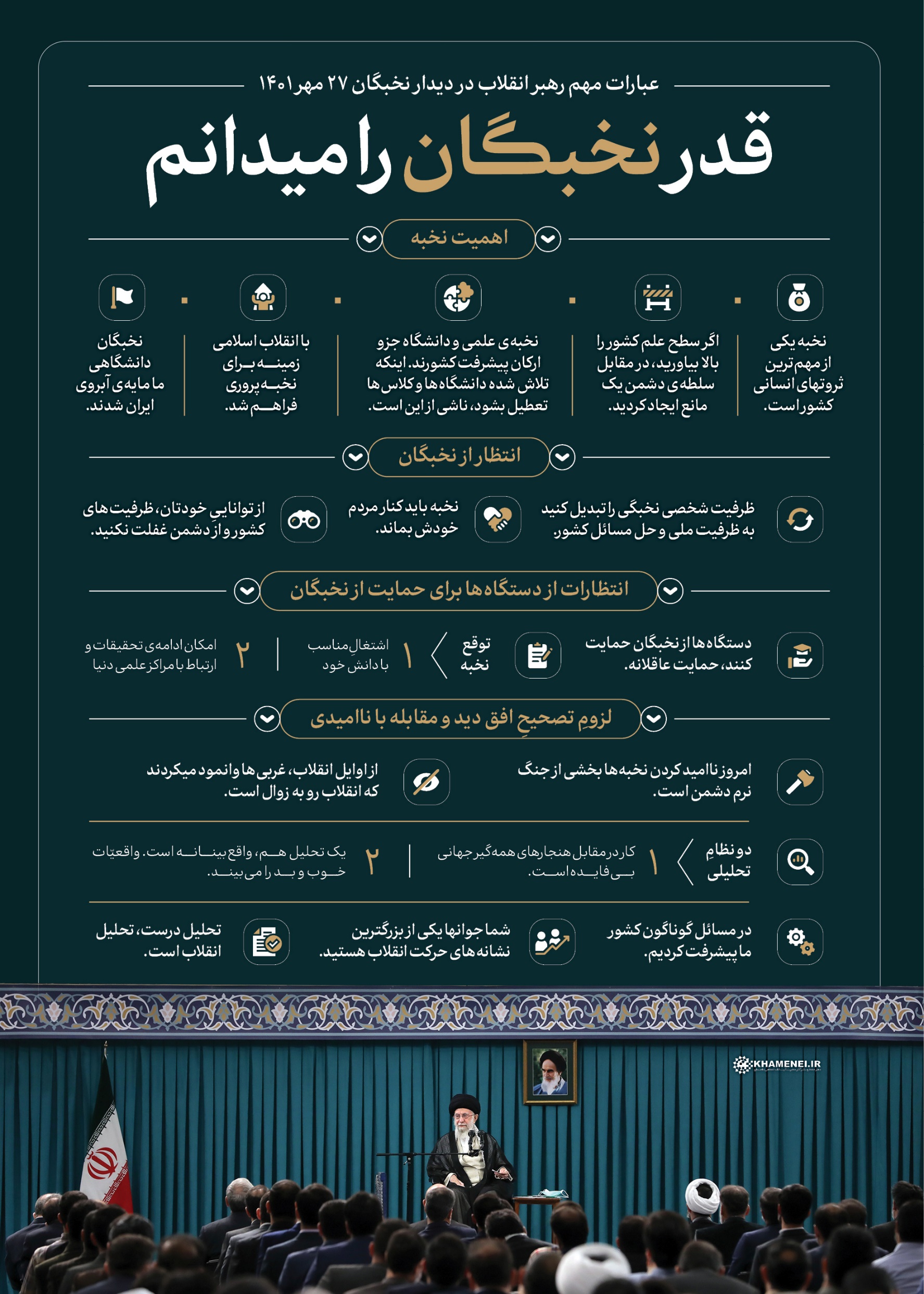 